            Amazon Prep Startup Form 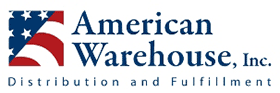 Date: 3/21/2022Contact InformationBy providing us with the information below we can have an open line of communication with you. This ensures we will provide the most efficient services with the least amount of delay in our processes.Business/Organization Name:    Amazon Store Name:      Contact Name:    Email:      Additional/ Personal email (optional): Address:    Phone:      Billing Address (if different):    Set Up Amazon PermissionsIn order for us to work on your FBA shipments, you will need to set up permissions on your Amazon seller central account. Using these permissions, we can take advantage of Amazon’s cheap shipping rates which will in turn bring down your inventory & fulfillment costs.After we receive inventory from you, send the invitation to your Seller Central Account. To set up the User permissions please follow these steps:
1) From your account: Settings > User Permissions
2) Under “Add a user”: orders@ameraware.net > Send Invitation
3) Amazon will send an invite to us.
4) Once you have sent your invitation, email us at orders@ameraware.net, and let us know your Amazon Seller Central name if it is different than on the startup sheet.
5) We will accept the invite if we have received inventory from you.
6) You will then need to add permissions for the account so we can access your shipping plans on amazon.
a. Settings > User Permissions > Current Users > orders@ameraware.net > Manage permissions
b. Under Manage FBA Shipments / Inventory > View/Edit > Continue.  Create Your Shipping PlanFor us to know which items you want to ship into Amazon, it is required that an Amazon shipping plan be built. We can do this for you for a small additional fee or you can do this by selecting your products from the manage FBA inventory panel on your seller central account & then creating a new FBA shipment. If you are building your own shipping plan, you will need to send an email to orders@ameraware.net with the shipping plan ID or the workflow ID.   Create and Share Excel FileWe will create a Google sheet file and share it with you through google drive. This file will list all items scheduled to arrive at our facility. Please make sure you add all the items that you will be sending to us. Please include the UPC numbers for each item.In addition, please let us know if you are using InventoryLab software to list and manage your current inventory. We need to know this because there is a different process if you are using Inventory Lab.Are you using Inventory Lab?  Send Your Inventory to UsNow we are ready to pack your items. All you need to do is ship your products to us with the address as follows:The name you provided us must match the name on the label or we will not know that it is your products. Both your name and “American Warehouse, Inc.” must be on the label or there will be delays in us receiving your products. [YOUR AMAZON SELLER CENTRAL NAME HERE]  C/O American Warehouse, Inc.23 Dumaine Ave.Nashua, NH 03063Once we receive in your inventory in the google sheet, we will be ready to pack & prep your items.Update your billing informationAmerican Warehouse uses Intuit QuickBooks as our preferred billing system. The primary email you entered above is where the invoices will be sent. Bills can be paid via ACH, PayPal, and Credit Cards. Credit card and PayPal payments are subject to transaction fees. ***(please note that products will be held until the invoice is paid) ***Project DetailsPlease describe the basic scope of your project:  Online Arbitrage (OA): Yes   No Wholesale: Yes   No Multiple SKUs at one time: Bulks SKUs: Approximate Quantities:  Monthly goals:  Monthly/Weekly shipments to Amazon: Type of SKUs (Fragile, Boxed, Bagged, Food, etc.): Pricing InformationPer Piece PlanInventory Processing Includes:Receiving PackagesItem Inspection Item Prep (Includes Fnsku labeling, suffocation warning, this is a set; do not separate, ready to ship, fragile, glass, etc.)Item and Shipment LabelingDunnageShort-term Inventory StoragePicturesWe can take pictures of your items/orders and email them to you. The first picture is $3. Every photo after that is an additional $1 per photo. We cannot take pictures of invoices or receipts. Other Info.American Warehouse, Inc. 23 Dumaine Ave.Nashua, NH 03063Phone: 603.881.7272Fax: 603.881.7511Email: info@ameraware.netWebsite: www.ameraware.netHours of Operations:M – F | 8:00 am to 4:30 pm ESTLinks and Resources: Amazon Seller Central Login – Log into your Amazon account.Amazon Seller University – New to selling on Amazon.Inventory Lab – List and manage your inventory.